300万3寸无线小球型号：JVS-K33-W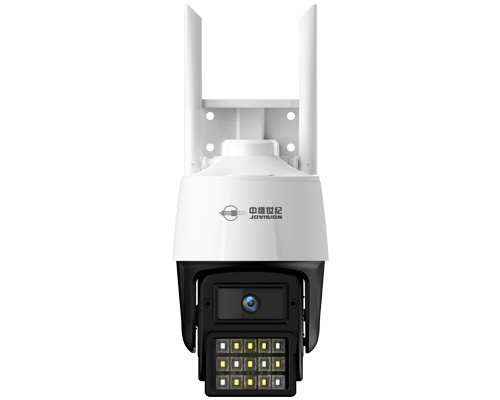 产品特点1. 300万双光源实时超清画质2. 内置喇叭+MIC，支持音量调节、双向语音对讲功能3. 内置6颗红外+9颗暖光补光灯4. 支持白光、红外、声光警戒模式5. 支持有线、WIFI、AP热点连接6. 支持人形检测、智能人形跟踪、抓拍7. 支持Micro SD卡存储，最大支持256G8. 支持区域入侵、绊线检测、视频遮挡等功能9.支持Onvif协议、GB28181协议、融视云协议、公有云协议10. 支持融视云平台集中管理以及实时远程控制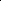 产品规格图像传感器：	1/2.9″CMOS视频分辨率：	主码流：2304*1296	            副码流：704*576有效像素：	300万视频压缩标准：	H.264/H.265视频帧率：	5-25帧视频码率：	主码流2949Kbps～5Mbps	         副码流682Kbps~2Mbps同步方式：	内同步信噪比：	51dB最低照度：	0Lux（IRON）接口类型：	M12镜头搭配：	4mm、6mm可选镜头可视角度：	4mm：水平：78.6°垂直：42.0°对角线：92.4°	            6mm：水平：46.8°垂直：28.0°对角线：61.6°音频编码：G711U、G711A曝光控制：自动增益控制：自动白平衡：	自动OSD信息设置：	支持OSD大字体、支持OSD与时间分开设置位置高级OSD： 最多支持5行，每行字符32个，1个中文算作2个字符网络对时：支持定时重启：支持智能去雾：支持隐私遮挡：最多支持8个遮挡区域视频调节：支持对比度、亮度、饱和度、锐度调节图像风格：支持标准、柔和、通透日夜功能：默认自动、红外模式数字宽动态：支持画面设置：画面镜像、画面翻转走廊模式：不支持IP自适应：支持智能分析：人形跟踪、区域入侵、伴线检测、人形跟踪远程操作：系统管理、音视频管理、图像管理、报警管理、网络管理、存储管理外围扩展接口：MIC、喇叭、SD卡、WIFI测温：不支持人脸识别：不支持报警联动：支持SD卡：支持FTP服务器：不支持公有云：支持融视云：支持国标28181：支持4G（支持的运营商）：不支持GPS定位：不支持以太网：10/100M以太网，RJ45接口码流：支持主/副码流网络协议：标准HTTP,TCP/IP,ICMP.RTSP,RTP,UDP,RTCP,SMTP,DHCP,DNS接入协议：标配ONVIF、融视云协议网络传输：内置中维云视通2.0传输协议浏览器：支持IE8+,Chrome18+,Firefox5.0+,Safari5.02+浏览器同时预览视频数：使用手机云视通APP，支持同时2个用户预览；用户权限：最多13个用户，分3级权限：管理员、普通用户和访客有效跟踪距离：4mm镜头：10米	           6mm镜头：12米比例变倍：不支持预置位：不支持巡航扫描：不支持守望点：不支持轨迹扫描：不支持限位扫描：不支持垂直扫描：不支持WIFI： 支持POE：	不支持补光灯：	红外最远可达：40m暖光最远可达：30m防水级别：球头IPX3电源：DC12V2A工作温度：-20℃～+60℃工作湿度：10%～90%功率：白天：＜6W夜间：＜12W颜色/材质：黑白色；材料：塑胶尺寸(W×H×D)（mm）：136X155X238重量（g）：530g安装方式：壁装、吊装、抱杆装